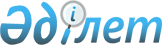 "Самұрық-Қазына" ұлттық әл-ауқат қоры" акционерлік қоғамын қоспағанда, акционері мемлекет болып табылатын ұлттық басқарушы холдингтердің, ұлттық холдингтердің, ұлттық компаниялардың даму жоспарлары бөлімдерінің құрылымын, нысандарын, көрсеткіштерінің тізбесін бекіту туралы және "Ұлттық басқарушы холдингтердің, ұлттық холдингтердің және жарғылық капиталына мемлекет қатысатын ұлттық компаниялардың даму жоспарларының нысандары мен көрсеткіштерінің тізбесін бекіту туралы" Қазақстан Республикасы Экономикалық даму және сауда министрінің 2010 жылғы 10 қыркүйектегі № 177 және Қазақстан Республикасы Қаржы министрінің 2010 жылғы 24 қыркүйектегі № 478 бірлескен бұйрығының күші жойылды деп тану туралы
					
			Күшін жойған
			
			
		
					Қазақстан Республикасы Экономикалық даму және сауда министрінің 2012 жылғы 15 қазандағы № 289 және Қазақстан Республикасы Қаржы министрінің 2012 жылғы 15 қазандағы № 460 Бірлескен бұйрығы. Қазақстан Республикасының Әділет министрлігінде 2012 жылы 12 қарашада № 8076 тіркелді. Күші жойылды - Қазақстан Республикасы Ұлттық экономика министрінің 2015 жылғы 6 мамырдағы № 380 және Қазақстан Республикасы Қаржы министрінің 2015 жылғы 15 мамырдағы № 301 Бірлескен бұйрығымен      Ескерту. Бұйрықтың күші жойылды - ҚР Ұлттық экономика министрінің 06.05.2015 № 380 және ҚР Қаржы министрінің 15.05.2015 № 301 бірлескен бұйрығымен.

      Қазақстан Республикасы Үкіметінің 2011 жылғы 31 қазандағы № 1236 қаулысымен бекітілген Акционері мемлекет болып табылатын ұлттық басқарушы холдингтердің, ұлттық холдингтердiң, ұлттық компаниялардың даму жоспарларын әзірлеу, бекіту, сондай-ақ олардың мониторингі мен іске асырылуын бағалау қағидаларының 4-тармағына сәйкес БҰЙЫРАМЫЗ:



      1. Мыналар:



      1) осы бірлескен бұйрықтың 1-қосымшасына сәйкес «Самұрық-Қазына» ұлттық әл-ауқат қоры» акционерлік қоғамын қоспағанда, акционері мемлекет болып табылатын ұлттық басқарушы холдингтердiң, ұлттық холдингтердiң, ұлттық компаниялардың даму жоспарлары (бұдан әрі – Даму жоспары) бөлімдерінің құрылымы;



      2) осы бірлескен бұйрықтың 2-қосымшасына сәйкес Даму жоспарының нысандары мен көрсеткіштерінің тізбесі бекітілсін.



      2. «Ұлттық басқарушы холдингтердің, ұлттық холдингтердің және жарғылық капиталына мемлекет қатысатын ұлттық компаниялардың даму жоспарларының нысандары мен көрсеткіштерінің тізбесін бекіту туралы» Қазақстан Республикасы Экономикалық даму және сауда министрінің 2010 жылғы 10 қыркүйектегі № 177 және Қазақстан Республикасы Қаржы министрінің 2010 жылғы 24 қыркүйектегі № 478 бірлескен бұйрығының (Қазақстан Республикасының нормативтік құқықтық актілерді мемлекеттік тіркеу тізілімінде 2010 жылы 12 қазанда № 6545 болып тіркелген) күші жойылды деп танылсын.



      3. Қазақстан Республикасы Экономикалық даму және сауда министрлігінің Мемлекеттік активтерді басқару саясаты департаменті (Д.Ә. Қалиева):



      1) осы бұйрықтың Қазақстан Республикасының Әділет министрлігінде мемлекеттік тіркелуін;



      2) осы бұйрықтың Қазақстан Республикасының Әділет министрлігінде мемлекеттік тіркелуінен соң он күнтізбелік күн ішінде оның ресми түрде жариялануға жіберілуін;



      3) осы бұйрықтың Қазақстан Республикасы Экономикалық даму және сауда министрлігінің ресми интернет-ресурсында жариялануын қамтамасыз етсін.



      4. Қазақстан Республикасы Қаржы министрлігінің Мемлекеттік мүлік және жекешелендіру комитеті (Э.К. Өтепов) Даму жоспарының нысандары мен көрсеткіштері тізбесін «Есептілік берудің бірыңғай жүйесі» деген бағдарламалық қамтамасыз етуге енгізуді қамтамасыз етсін.



      5. Осы бірлескен бұйрықтың орындалуын бақылау Қазақстан Республикасы Экономикалық даму және сауда вице-министрі А.М. Ескендіровке, Қазақстан Республикасы Қаржы вице-министрі Р.Е. Дәленовке жүктелсін.



      6. Осы бұйрық ресми түрде алғашқы жарияланғанынан кейін күнтізбелік он күн өткеннен соң қолданысқа енгізіледі.      Қазақстан Республикасы            Қазақстан Республикасы

      Қаржы министрі                    Экономикалық даму және

                                        сауда министрі      __________ Б. Жәмішев             __________ Е. Досаев

Қазақстан Республикасы          

Қаржы министрiнiң            

2012 жылғы 15 қазандағы         

№ 460                   

және Қазақстан Республикасы Экономикалық

даму және сауда министрiнiң      

2012 жылғы 15 қазандағы      

№ 289                  

бiрлескен бұйрығына         

1-қосымша                 

Даму жоспары бөлімдерінің құрылымы

      Даму жоспары егер мұндай толықтыру Компанияның мақсаттарын, міндеттерін, түйінді көрсеткіштерін, қаржы-шаруашылық қызметінің көрсеткіштерін және басқа да мәліметтерді ашуға қажет болған жағдайда, өзге тармақтармен, тармақшалармен және қосымшалармен толықтырылуы мүмкін.



      Даму жоспарын тармақтармен, тармақшалармен және қосымшалармен толықтырған жағдайда, әрбір қосымша ұсынылатын тармақтың, тармақшаның және қосымшаның тиісті атауы болуы тиіс.

Қазақстан Республикасы        

Қаржы министрiнiң          

2012 жылғы 15 қазандағы       

№ 460                

және Қазақстан Республикасы Экономикалық

даму және сауда министрiнiң    

2012 жылғы 15 қазандағы      

№ 289               

бiрлескен бұйрығына       

2-қосымша             

Даму жоспары көрсеткіштерінің тізбесі

      1. Ұлттық басқарушы холдинг (ұлттық холдинг, жарғылық капиталына мемлекет қатысатын ұлттық компания) (бұдан әрі – Компания) туралы жалпы мәліметтер:



      1.1 Компанияның құрылуы туралы ақпарат:

1-нысан

      1.2 Компанияны корпоративтік басқару құрылымы (акциялар пакетінің (қатысу үлесінің) мөлшерін көрсете отырып, Компанияның акциялары (қатысу үлестері) өзіне тиесілі заңды тұлғаларға қатысуы:

2-нысан

      1.3 Компанияның ұйымдастырушылық құрылымы (қызметкерлердің санын көрсете отырып) схемасы және сипаттамасы:



      1.4 Компанияның қызмет салаларын, аясын және тиісті нарықтардағы бәсекелестік жағдайын талдау.



      2. Өткен екі жыл мен ағымдағы жылдағы қаржы-шаруашылық қызметтің негізгі көрсеткіштері, өсу немесе төмендеу себептері негіздемесімен бірге талдау, мыналарды қоса алғанда:



      2.1 Компанияның негізгі өндірістік көрсеткіштері:

3-нысан

      * Компанияның Даму стратегиясында көрсетілген қызметінің стратегиялық бағыттарын ескере отырып



      2.2 Компанияның және акциялары (қатысу үлестері) Компанияға заңды тұлғалар қабылдайтын шешімдерді айқындау құқығын беретін осы заңды тұлғалардың негізгі шоғырландырылған көрсеткіштері (кірістерді, шығыстарды, инвестицияларды және басқа да мәліметтерді):

4-нысан

мың теңгеКомпанияның (еншілес ұйымның)* атауы

5-нысан

мың теңге

      * бұл нысан әрбір еншілес ұйым бойынша жеке толтырылады

      2.3. Акциялардың мемлекеттік пакетіне дивидендтер түрінде бюджетке түсетін түсімдер (Компанияның таза кірісіне ақшалай және пайыздық мәнде):

6-нысан

      2.4. Негізгі салықтар мен төлемдер бөлінісінде салықтар мен бюджетке түсетін басқа да міндетті төлемдер түсімдері (жанама салықтарды қоспағанда):

7-нысан

мың теңге

      2.5 Ішкі және сыртқы қарыз алу бөлінісінде қарыз алулар құрылымы және өтеу кестесі (оның ішінде еншілес ұйымдардың):

8-нысанкестенің жалғасы:

      2.6 Компанияның және акциялары (қатысу үлестері) Компанияға заңды тұлғалар қабылдайтын шешімдерді айқындауға құқық беретін заңды тұлғалардың негізгі қаржылық тұрақтылық көрсеткіштері, оның ішінде борыш деңгейін сипаттайтын көрсеткіштерді (қарыз/EBITDA коэффициенті: экономиканың нақты секторының компаниялары үшін, қаржылық левередж коэффициенті, пайыздардың өтелу коэффициенті, ағымдағы өтімділік коэффициенті) міндетті түрде көрсете отырып:

9-нысан*Бірінші басшы _______________ (Фамилия, аты-жөні, тегі)М.О.

      * Мемлекеттік кәсіпорындар және мекемелер, жарғылық капиталына мемлекет қатысатын заңды тұлғалар тізіліміне есепті кезеңнен кейінгі айдың 15-ші күніне дейін жартыжылдық және жыл қорытындысы бойынша ұсынылады.

      2.7 Кадр саясатының көрсеткіштерін талдау (қызметкерлердің орташа жылдық саны, орташа айлық жалақы, еңбекақы төлеу қоры, кадрлардың тұрақсыздық деңгейі):

10-нысан

      3. Жылдар бойынша бөлiп көрсетiлген бес жылдық кезеңге арналған мақсаттар, мiндеттер, оның iшiнде Компанияның және акциялары (қатысу үлестерi) Компанияға заңды тұлғалар қабылдайтын шешiмдердi айқындау құқығын беретiн осы заңды тұлғалардың, қызметi тиiмдiлiгiнiң түйiндi көрсеткiштерi:

11-нысан

      * Даму жоспарының түйінді көрсеткіштерінің мәні Компанияның және оның еншілес ұйымдарының қаржылық, экономикалық және өндірістік көрсеткіштерін өзара байланыстыруды қамтамасыз ету және салыстыру арқылы айқындалады

      4. Даму жоспарын iске асыру бойынша Компания жоспарлайтын іс-шаралар, оның iшiнде:



      4.1. өндiрiстiк нәтижелерге қол жеткiзу:

12-нысан

      * Компанияның Даму стратегиясында көрсетілген қызметінің стратегиялық бағыттарын ескере отырып

      4.2 қарыздарды тарту және олардың негiздемесi:13-нысанБірінші басшы _______________ (Фамилия, аты-жөні, тегі)М.О.



      * Мемлекеттік кәсіпорындар және мекемелер, жарғылық капиталына мемлекет қатысатын заңды тұлғалар тізіліміне есепті айдан кейінгі айдың 10-шы күніне дейін тоқсан сайын ұсынылады.       

Компанияның және оның еншілес ұйымдарының ағымдағы жылғы қарыз жүктемесін айқындау (ағымдағы жылғы 1 қаңтардағы жағдай бойынша):

14-нысан

      * қаржылық міндеттемелер көлемі – мыналар болып табылатын кез-келген міндеттемелердің көлемі:

шарт-міндеттемемен шартты байланыстағы:

ақша қаражатын немесе өзге де қаржылық активті басқа субъектіге беру;

субъект үшін ықтимал тиімсіз жағдайларда басқа субъектімен қаржылық активтермен немесе қаржылық міндеттемелермен алмасу белгіленген міндеттеме;

есеп айырысу субъектінің меншікті үлестік құралдарымен жүзеге асырылатын немесе жүзеге асырылуы мүмкін және мынадай:

кәсіпорынның меншікті үлестік құралдарының ауыспалы санын субъект беретін және беруге міндетті болатын;

ақша қаражатының немесе басқа қаржылық активтің белгіленген сомасын алмастыруға қарағанда есеп айырысу субъектінің меншікті үлестік құралдарының белгіленген санына өзге тәсілмен жүргізілетін немесе жүргізілуі мүмкін. Бұл мақсаттар үшін ұйымның меншікті үлестік құралдарына болашақта субъектінің меншікті үлестік құралдарын алуға немесе жеткізуге шарт болып табылатын құралдар қосылмайтын шарт болып табылатын кез келген міндеттемелер көлемі.



      ** қарыз алу сыйымдылығының коэффициенттері – Компания (ұйым) Компаниялар (ұйымдар) үшін қарыз алу сыйымдылығының нормативтік көрсеткіштерін дербес айқындайды      4.3 дивидендтік саясат және олардың негіздемесі:

15-нысан

мың теңге      4.4 активтерді қайта құрылымдау* және олардың негіздемесі:

16-нысан      * активтер – Компания тобына кіретін заңды тұлғалар      4.5 жергілікті қамтуды ұлғайту жөнiндегi iс-шаралар:

17-нысан

      5. Компания мен акциялары (қатысу үлестерi) Компанияға заңды тұлғалар қабылдайтын шешiмдердi айқындау құқығын беретiн осы заңды тұлғалар қызметiнiң негiзгi бағыттары бойынша баға (тариф) саясаты:



      табиғи монополияларды реттеу жөніндегі уәкілетті органмен келісілген негізгі тауарлар (жұмыс, қызмет) түрлеріне бағалар (тарифтер);



      шығындарды өзін-өзі ақтауы, орташа немесе ең жоғары табыс алу тұрғысынан бағалардың (тарифтердің) негіздемесі.

      6. Әкiмшiлiк шығыстар, өсу немесе төмендеу негiздемесiмен қоса болжам:Компанияның (еншілес ұйымның)* атауы

18-нысан

мың теңге

      * бұл нысан әрбір еншілес ұйым бойынша жеке толтырылады

      7. Бюджетпен қарым-қатынасы:



      7.1 Қазақстан Республикасының бюджет заңнамасына сәйкес республикалық бюджеттен және жергілікті бюджеттерден жоспарланып отырған түсімдер:

19-нысан

мың теңге      7.2 Қазақстан Республикасының салық заңнамасына сәйкес жоспарланып отырған, Компанияның даму жоспарының тізбесінде көрсетілген салықтарды және бюджетке төленетін басқа да міндетті төлемдерді төлеу (жанама салықтарды қоспағанда):

20-нысан

мың теңге

      7.3 жоспарланып отырған акциялардың мемлекеттік пакетіне дивидендтерді төлеу:

21-нысан

      8. Компанияның және акциялары (қатысу үлестері) Компанияға заңды тұлғалар қабылдайтын шешімдерді айқындау құқығын беретін осы заңды тұлғалардың капитал салымдары мен инвестицияларының жалпы көлемі мынадай түрлер бойынша бөлiп көрсетiлген:



      капитал салымдары, оның ішінде инвестициялық жобалар (жаңа жобаларға капитал салымдары, қолданыстағы жобаларға капитал салымдары); объектілер құрылысы және жаңғырту; негізгі құралдарды сатып алу; материалдық емес активтерді сатып алу және өзге де салымдар;



      инвестициялар, оның ішінде акциялар пакетін (қатысу үлестерін) сатып алу; жарғылық капиталға салымдар және өзге де инвестициялар:

22-нысан

      9. Уақытша бос ақша қаражатын басқару, оларды орналастыру саясаты:

23-нысан

      10. Компанияның кадр саясаты (қызметкерлердің жоспарланған орташа жылдық саны, орташа айлық еңбекақы, еңбекақы төлеу қоры, кадрлардың тұрақсыздық деңгейі):

24-нысан

      11. Қоршаған ортаны қорғау, еңбекті қорғау және қауіпсіздік техникасы.



      12. Компанияның жекелеген түйінді көрсеткіштерінің, сондай-ақ Компанияның негізгі шоғырландырылған және шоғырландырылмаған көрсеткіштерінің және акциялары (қатысу үлестері) Компанияға заңды тұлғалар қабылдайтын шешімдерді тікелей айқындау құқығын беретін осы заңды тұлғалардың шоғырландырылған көрсеткіштерінің болжамы (кірістер, шығыстар, инвестициялар, дивидендтер, қаржылық нәтиже, қарыздар мен басқа мәліметтер):



      12.1 Компанияның және акциялары (қатысу үлестері) Компанияға заңды тұлғалар қабылдайтын шешімдерді тікелей айқындау құқығын беретін осы заңды тұлғалардың негізгі шоғырландырылған көрсеткіштерінің болжамы:

25-нысан

мың теңге

      12.2 Компанияның және акциялары (қатысу үлестері) Компанияға заңды тұлғалар қабылдайтын шешімдерді тікелей айқындау құқығын беретін осы заңды тұлғалардың негізгі шоғырландырылмаған көрсеткіштерінің болжамы:Компанияның (еншілес ұйымның)* атауы

26-нысан

мың теңге

      * бұл нысан әрбір еншілес ұйым бойынша жеке толтырылады



      Компания қызметінің шоғырландырылған негізгі қаржылық көрсеткіштеріне Компанияның есеп саясаты туралы ақпарат және көрсеткіштердің есептерін көрсете отырып түсіндірме жазба қоса беріледі.

      13. Компанияда және акциялары (қатысу үлестері) Компанияға заңды тұлғалар қабылдайтын шешімдерді айқындау құқығын беретін осы заңды тұлғалардағы корпоративтік басқаруды дамытуға және стандарттарын енгізуге бағытталған жоспарланған іс-шаралар бойынша ақпарат, оның ішінде:

27-нысан

      11-27 нысандар мынадай тәртіппен:



      бірінші жыл: бірінші жоспарланатын жылдың қаржы-шаруашылық қызметінің негізгі көрсеткіштері толық таратылып жазылған (ашып көрсетілген) түрде, одан кейінгі жоспарланатын жылдар біріктірілген (жиынтық) түрде жылдарға бөлініп, енгізілетін түзетулерді көрсетумен беріледі;



      екінші жыл: бірінші жылды бағалау, екінші жыл толық таратылып жазылған (ашып көрсетілген) түрде, одан кейінгі жылдар біріктірілген (жиынтық) түрде жылдарға бөлініп, енгізілетін түзетулерді көрсетумен;



      үшінші жыл: бірінші жыл фактісі және екінші жылды бағалау, үшінші жыл толық таратылып жазылған (ашып көрсетілген) түрде, одан кейінгі жылдар біріктірілген (жиынтық) түрде жылдарға бөлініп, енгізілетін түзетулерді көрсетумен;



      төртінші жыл: бірінші, екінші жылдар фактісі және үшінші жылды бағалау, төртінші жыл толық таратылып жазылған (ашып көрсетілген) түрде, одан кейінгі жылдар біріктірілген (жиынтық) түрде жылдарға бөлініп, енгізілетін түзетулерді көрсетумен;



      бесінші жыл: бірінші, екінші, үшінші жылдар фактісі және төртінші жылды бағалау, бесінші жыл толық таратылып жазылған (ашып көрсетілген) түрде, енгізілетін түзетулерді көрсетумен толтырылады және түзетіледі.
					© 2012. Қазақстан Республикасы Әділет министрлігінің «Қазақстан Республикасының Заңнама және құқықтық ақпарат институты» ШЖҚ РМК
				1Ұлттық басқарушы холдинг (ұлттық холдинг, жарғылық капиталына мемлекет қатысатын ұлттық компания) (бұдан әрі – Компания) туралы жалпы мәліметтер1.1Компанияның құрылуы туралы ақпарат1.2Компанияны корпоративтік басқару құрылымы (акциялар пакетінің (қатысу үлесінің) мөлшерін көрсете отырып, Компанияның акциялары (қатысу үлестері) өзіне тиесілі заңды тұлғаларға қатысуы1.3Компанияның ұйымдастырушылық құрылымы (қызметкерлердің санын көрсете отырып) схемасы және сипаттамасы1.4Компанияның қызмет салаларын, аясын және тиісті нарықтардағы бәсекелестік жағдайын талдау2Өткен екі жыл мен ағымдағы жылдағы қаржы-шаруашылық қызметтің негізгі көрсеткіштері, өсу немесе төмендеу себептері негіздемесімен бірге талдау, мыналарды қоса алғанда:2.1Компанияның негізгі өндірістік көрсеткіштері2.2Компанияның және акциялары (қатысу үлестері) Компанияға заңды тұлғалар қабылдайтын шешімдерді айқындау құқығын беретін осы заңды тұлғалардың негізгі шоғырландырылған көрсеткіштері (кірістерді, шығыстарды, инвестицияларды және басқа да мәліметтерді)2.3акциялардың мемлекеттік пакетіне дивидендтер түрінде бюджетке түсетін түсімдер (Компанияның таза кірісіне ақшалай және пайыздық мәнде)2.4негізгі салықтар мен төлемдер бөлінісінде салықтар мен бюджетке түсетін басқа да міндетті төлемдердің түсімдері (жанама салықтарды қоспағанда)2.5ішкі және сыртқы қарыз алу бөлінісінде қарыз алулар құрылымы және өтеу кестесі (оның ішінде еншілес ұйымдардың)2.6Компанияның және акциялары (қатысу үлестері) Компанияға заңды тұлғалар қабылдайтын шешімдерді айқындауға құқық беретін заңды тұлғалардың негізгі қаржылық тұрақтылық көрсеткіштері, оның ішінде борыш деңгейін сипаттайтын көрсеткіштерді (қарыз/EBITDA коэффициенті: экономиканың нақты секторының компаниялары үшін, қаржылық левередж коэффициенті, пайыздардың өтелу коэффициенті, ағымдағы өтімділік коэффициенті) міндетті түрде көрсете отырып2.7кадр саясатының көрсеткіштерін талдау (қызметкерлердің орташа жылдық саны, орташа айлық жалақы, еңбекақы төлеу қоры, кадрлардың тұрақсыздық деңгейі)3Жылдар бойынша бөлiп көрсетiлген бес жылдық кезеңге арналған мақсаттар, мiндеттер, оның iшiнде Компанияның және акциялары (қатысу үлестерi) Компанияға заңды тұлғалар қабылдайтын шешiмдердi айқындау құқығын беретiн осы заңды тұлғалардың қызметi тиiмдiлiгiнiң түйiндi көрсеткiштерi4Даму жоспарын iске асыру бойынша Компания жоспарлайтын іс-шаралар, оның ішінде:4.1өндiрiстiк нәтижелерге қол жеткiзу4.2қарыздарды тарту және олардың негiздемесi4.3дивидендтік саясат және олардың негіздемесі4.4активтерді қайта құрылымдау және олардың негіздемесі4.5жергілікті қамтуды ұлғайту жөнiндегi iс-шаралар5Компания мен акциялары (қатысу үлестерi) Компанияға заңды тұлғалар қабылдайтын шешiмдердi айқындау құқығын беретiн осы заңды тұлғалар қызметiнiң негiзгi бағыттары бойынша баға (тариф) саясаты6Әкiмшiлiк шығыстар, өсу немесе төмендеу негiздемесiмен қоса болжам7Бюджетпен қарым-қатынасы:7.1Қазақстан Республикасының бюджет заңамасына сәйкес республикалық бюджеттен және жергілікті бюджеттерден жоспарланып отырған түсімдер7.2Қазақстан Республикасының салық заңнамасына сәйкес салықтарды және бюджетке төленетін басқа да міндетті төлемдердің жоспарланып отырған төлемі (жанама салықтарды қоспағанда)7.3акциялардың мемлекеттік пакетіне арналған дивидендтердің жоспарланып отырған төлемі8Компания және акциялары (қатысу үлестері) Компанияға заңды тұлғалар қабылдайтын шешімдерді айқындау құқығын беретін осы заңды тұлғалардың капитал салымдары мен инвестицияларының жалпы көлемі9Уақытша бос ақша қаражатын басқару, оларды орналастыру саясаты10Компанияның кадр саясаты (қызметкерлердің жоспарланған орташа жылдық саны, орташа айлық еңбекақы, еңбекақы төлеу қоры, кадрлардың тұрақсыздық деңгейі)11Қоршаған ортаны қорғау, еңбекті қорғау және қауіпсіздік техникасы12Компанияның жекелеген түйінді көрсеткіштерінің, сондай-ақ Компанияның негізгі шоғырландырылған және шоғырландырылмаған көрсеткіштерінің және акциялары (қатысу үлестері) Компанияға заңды тұлғалар қабылдайтын шешімдерді тікелей айқындау құқығын беретін осы заңды тұлғалардың шоғырландырылған көрсеткіштерінің болжамы (кірістер, шығыстар, инвестициялар, дивидендтер, қаржылық нәтиже, қарыздар мен басқа мәліметтер):12.1компанияның және акциялары (қатысу үлестері) Компанияға заңды тұлғалар қабылдайтын шешімдерді тікелей айқындау құқығын беретін осы заңды тұлғалардың негізгі шоғырландырылған көрсеткіштерінің болжамы12.2Компанияның және акциялары (қатысу үлестері) Компанияға заңды тұлғалар қабылдайтын шешімдерді тікелей айқындау құқығын беретін осы заңды тұлғалардың негізгі шоғырландырылмаған көрсеткіштерінің болжамы13Компанияда және акциялары (қатысу үлестері) Компанияға заңды тұлғалар қабылдайтын шешімдерді айқындау құқығын беретін осы заңды тұлғалардағы корпоративтік басқаруды дамытуға және стандарттарын енгізуге бағытталған жоспарланған іс-шаралар бойынша ақпаратр/с

№Көрсеткіштердің атауыАқпаратАқпаратАқпарат1Компанияның толық атауы2Толық заңды мекенжайы3Байланыс телефондары4Электрондық мекенжайы (e-maіl), сайты5СТН (салық төлеушінің тіркеу нөмірі)6БСН (бизнес-сәйкестендiру нөмiрi) (болған кезде)7ID-код (әмбебеп сәйкестендіру коды)8Әділет органдарында мемлекеттік тіркеу (қайта тіркеу), нөмірі мен күні9Басқару органының (мемлекеттік орган) атауы10Қысқаша құрылу тарихы:10.1Қазақстан Республикасының Үкіметінің құру (қайта ұйымдастыру) туралы қаулысының күні мен нөмірі10.2Құру мақсаты10.3Құрылтайшы құжаттарына сәйкес қызмет түрлері11Табиғи монополия субъектісі болып табыла ма, табиғи монополия саласы, ұйымды табиғи монополиялар субъектілерінің мемлекеттік тіркеліміне енгізу туралы шешім қашан қабылданды12Табиғатты пайдаланушы болып табыла ма: арнайы табиғатты пайдалану құқығын кім және қашан берді, табиғатты пайдаланудың сипатын ашу (тұрақты немесе уақытша, иеліктен шығарылатын немесе иеліктен шығарылмайтын, қайтарымды немесе өтеусіз негізде сатып алынған, бастапқы немесе екінші)13Жер қойнауын пайдаланушы болып табыла ма: жер қойнауын пайдалану құқығын кім және қашан берді, жер қойнауы бойынша операцияларды ашу14Жарғылық капиталы:14.1Құрылтайшы құжаттарына сәйкес жарғылық капиталдың мөлшері, мың теңге14.2Жарғылық капиталды ұлғайту туралы шешімді қашан және кім қабылдады (Қазақстан Республикасы Үкіметінің қаулысы, мемлекеттік басқару органының бұйрығы, акционерлердің (қатысушылардың) жалпы жиналысының шешімі)15Акциялардың саны, барлығы, оның ішінде:жарияланғанорналастырылғансатып алынған15.1Жай акциялар15.2Артықшылықты акциялар16Бір акцияның номиналды құны, теңге17Республикалық меншіктегі акциялар, барлығы, оның ішінде:саны%%17.1Жай акциялар17.2Артықшылықты акцияларр/с

№Акциялары (қатысу үлестері) Компанияға тиесілі заңды тұлғаның атауыАкциялар пакетінің (қатысу үлестерінің) мөлшері, %р/с

№Көрсеткіштердің атауыӨлшем бірлігіМемлекеттік органдардың Стратегиялық жоспарларының салалық көрсеткіштеріМемлекеттік органдардың Стратегиялық жоспарларының салалық көрсеткіштеріМемлекеттік органдардың Стратегиялық жоспарларының салалық көрсеткіштеріМемлекеттік органдардың Стратегиялық жоспарларының салалық көрсеткіштеріМемлекеттік органдардың Стратегиялық жоспарларының салалық көрсеткіштеріМемлекеттік органдардың Стратегиялық жоспарларының салалық көрсеткіштеріКомпанияның Даму жоспарының өндірістік көрсеткіштері*Компанияның Даму жоспарының өндірістік көрсеткіштері*Компанияның Даму жоспарының өндірістік көрсеткіштері*Компанияның Даму жоспарының өндірістік көрсеткіштері*Компанияның Даму жоспарының өндірістік көрсеткіштері*Компанияның Даму жоспарының өндірістік көрсеткіштері*р/с

№Көрсеткіштердің атауыӨлшем бірлігі20__ жыл (бұған дейінгі жылдың алдындағы)20__ жыл (бұған дейінгі жылдың алдындағы)20__ жыл (бұған дейінгі)20__ жыл (бұған дейінгі)20__ жыл (ағымдағы)20__ жыл (ағымдағы)20__ жыл (бұған дейінгі жылдың алдындағы)20__ жыл (бұған дейінгі жылдың алдындағы)20__ жыл (бұған дейінгі)20__ жыл (бұған дейінгі)20__ жыл (ағымдағы)20__ жыл (ағымдағы)р/с

№Көрсеткіштердің атауыӨлшем бірлігіжоспарфактжоспарфактжоспарбағалаужоспарфактжоспарфактжоспарбағалауАБВ123456789р/с

№Көрсеткіштердің атауыНегізгі шоғырландырылған көрсеткіштеріНегізгі шоғырландырылған көрсеткіштеріНегізгі шоғырландырылған көрсеткіштеріНегізгі шоғырландырылған көрсеткіштеріНегізгі шоғырландырылған көрсеткіштеріНегізгі шоғырландырылған көрсеткіштеріНегізгі шоғырландырылған көрсеткіштеріНегізгі шоғырландырылған көрсеткіштеріНегізгі шоғырландырылған көрсеткіштеріНегізгі шоғырландырылған көрсеткіштерір/с

№Көрсеткіштердің атауы20__ жыл (бұған дейінгі жылдың алдындағы)20__ жыл (бұған дейінгі жылдың алдындағы)20__ жыл (бұған дейінгі жылдың алдындағы)20__ жыл (бұған дейінгі)20__ жыл (бұған дейінгі)20__ жыл (бұған дейінгі)20__ жыл (ағымдағы)20__ жыл (ағымдағы)бұған дейінгі 20__ жылғы факт,бұған дейінгі 20__ жылғы факт,р/с

№Көрсеткіштердің атауыжоспарфактауытқу %-ыжоспарфактауытқу %-ыжоспарбағалау20__ жылғы факт (бұған дейінгі жылдың алдындағы) % қатынасы20__ жылғы жоспарына (ағымдағы) % қатынасыАБ123=(2/1*100)456=(5/4*100)789=(5/2*100)10=(5/7*100)1Кірістер, барлығы, оның ішінде:1.1Негізгі қызметтен түсетін кірістер1.2Өзге операциялық кірістер1.3Жағымды бағамдық айырма, нетто1.4Қаржылық кіріс1.5Қауымдасқан компания пайдасының үлесі1.6Компания акционеріне тиісті салықтарды шегергендегі, жиынтық кіріс1.7Қатысудың бақылаушы емес үлесіне тиісті салықтарды шегергендегі, жиынтық кіріс2Шығыстар, барлығы, оның ішінде:2.1Негізгі қызметтен түсетін шығыстар2.2Жалпы және әкімшілік шығыстар, барлығы2.3Іске асыру бойынша шығыстар2.4Өзге операциялық шығыстар2.5Кері бағамдық айырма, нетто2.6Қаржылық шығыстар2.7Қауымдасқан компания шығынындағы үлесі3Салық салынғанға дейінгі кіріс/шығын4Корпоративтік табыс салығы бойынша шығыстар5Таза кіріс (шығын минус белгісімен көрсетіледі)6Активтер, оның ішінде:6.1Ұзақ мерзімді активтер6.2Қысқа мерзімді активтер7Міндеттемелер, оның ішінде:7.1Қысқа мерзімді міндеттемелер7.2Ұзақ мерзімді міндеттемелер8Капитал, оның ішінде:8.1Жарғылық (акционерлік) капитал8.2Эмиссиялық кіріс8.3Сатып алынған меншікті үлес құралдары8.4Резервтер8.5Бөлінбеген кіріс (өтелмеген залал)8.6Төленбеген капитал8.7Азшылық үлесір/с

№Көрсеткіштердің атауыНегізгі шоғырландырылмаған көрсеткіштеріНегізгі шоғырландырылмаған көрсеткіштеріНегізгі шоғырландырылмаған көрсеткіштеріНегізгі шоғырландырылмаған көрсеткіштеріНегізгі шоғырландырылмаған көрсеткіштеріНегізгі шоғырландырылмаған көрсеткіштеріНегізгі шоғырландырылмаған көрсеткіштеріНегізгі шоғырландырылмаған көрсеткіштеріНегізгі шоғырландырылмаған көрсеткіштеріНегізгі шоғырландырылмаған көрсеткіштерір/с

№Көрсеткіштердің атауы20__ жыл (бұған дейінгі жылдың алдындағы)20__ жыл (бұған дейінгі жылдың алдындағы)20__ жыл (бұған дейінгі жылдың алдындағы)20__ жыл (бұған дейінгі)20__ жыл (бұған дейінгі)20__ жыл (бұған дейінгі)20__ жыл (ағымдағы)20__ жыл (ағымдағы)бұған дейінгі 20__ жылғы факт,бұған дейінгі 20__ жылғы факт,р/с

№Көрсеткіштердің атауыжоспарфактауытқу %-ыжоспарфактауытқу %-ыжоспарбағалау20__ жылғы іс жүзінде (бұған дейінгі жылдың алдындағы)20__ жылғы жоспарға (ағымдағы) % қатынасыАБ123=(2/1*100)456=(5*4*100)789=(5/2*100)10=(5/7*100)1Кірістер, оның ішінде:1.1Өнімді өткізуден, орындалған жұмыстан және көрсетілген қызметтен түсетін кіріс1.2Қаржыландырудан түсетін кірістер1.3Активтерді шығарудан түсетін кірістер1.4Өтеусіз алынған активтерден түсетін кірістер1.5Операциялық жалға беруден түсетін кірістер1.6Үлестік қатысу әдісімен есептелетін инвестициялар бойынша кірістер1.7Қаржы құралдары бойынша кірістер1.8Бағамдық айырма бойынша кірістер1.9Өзге де кірістер, оның ішінде:1.9.1…………1.9.N…………2Шығыстар, оның ішінде:2.1Өткізілген өнімнің, орындалған жұмыстың және көрсетілген қызметтің өзіндік құны2.2Корпоративтік табыс салығы бойынша шығыстар2.3Жалпы және әкімшілік шығыстар, оның ішінде:2.3.1Қорлар2.3.2Қызметкерлердің еңбекақысы2.3.3Еңбекақыдан аударымдар2.3.4Материалдық емес активтердің амортизациясы2.3.5Негізгі құралдардың тозуы2.3.6Негізгі құралдар мен материалдық емес активтерге қызмет көрсету және жөндеу2.3.7Көлік қызметтері бойынша шығыстар2.3.8Байланыс қызметтері бойынша шығыстар2.3.9Кеңес беру шығыстары2.3.10Аудиторлық шығыстар2.3.11Ақпараттық қызмет көрсету2.3.12Іссапар шығыстары2.3.13Өкілдік шығыстар2.3.14Қайырымдылық және демеушілік көмек көрсетумен байланысты шығыстар2.3.15Еңбекті қорғау және қауіпсіздік техникасы бойынша шығыстар2.3.16Әлеуметтік бағдарлама бойынша шығыстар2.3.17Салықтар және бюджетке басқа міндетті төлемдер2.3.18Директорлар кеңесін ұстауға арналған шығыстар2.3.19Өзге де әкімшілік шығыстар, оның ішінде:2.3.20……………2.3.N……………2.4Активтерді шығарудан шығыстар2.5Активтердің құнсыздануынан болатын шығыстар2.6Бағамдық айырма бойынша шығыстар2.7Қаржыландыруға арналған шығыстар2.8Өзге де шығыстар, оның ішінде2.8.1………….2.8.N………….3Активтер, оның ішінде:3.1Ұзақ мерзімді активтер3.2Қысқа мерзімді активтер4Міндеттемелер, оның ішінде:4.1Қысқа мерзімді міндеттемелер4.2Ұзақ мерзімді міндеттемелер5Капитал, оның ішінде:5.1Жарғылық (акционерлік) капитал5.2Эмиссиялық кіріс5.3Сатып алынған меншікті үлес құралдары5.4Резервтер5.5Бөлінбеген кіріс (өтелмеген шығын)5.6Төленбеген капитал5.7Азшылық үлесі6Қаржыландырудың барлық көздері есебінен инвестициялар, оның ішінде:6.1өз қаражаты есебінен6.2қарыз қаражаты есебінен6.2.1бюджет кредит тері есебінен6.3бюджет қаражаты есебінен7Таза кіріс (залал минус белгісімен көрсетіледі)8Қызметтің рентабельділігі, %9Экономикалық қосылған құн EVA (Economic Value Added)р/с

№Көрсеткіштердің атауыӨлшем бірлігі20__ жыл (бұған дейінгі жылдың алдындағы)20__ жыл (бұған дейінгі жылдың алдындағы)20__ жыл (бұған дейінгі жылдың алдындағы)20__ жыл (бұған дейінгі)20__ жыл (бұған дейінгі)20__ жыл (бұған дейінгі)р/с

№Көрсеткіштердің атауыӨлшем бірлігіжоспарфактауытқу %-ыжоспарфактауытқу %-ыАБВ123=(2/1*100)456=(5/4*100)1Таза кіріс (шығын минус белгісімен көрсетіледі)мың теңге2Акцияға дивидендтер:2.1жайтеңге2.2артықшылықтытеңге3Дивидендтер барлығы:мың теңге3.1мемлекеттік меншіктегі акциялар пакетіне мың теңге3.1мемлекеттік меншіктегі акциялар пакетіне таза кірістен алынатын %р/с

№Көрсеткіштердің атауы20__ жыл (бұған дейінгі жылдың алдындағы)20__ жыл (бұған дейінгі жылдың алдындағы)20__ жыл (бұған дейінгі)20__ жыл (бұған дейінгі)20__ жыл (ағымдағы)20__ жыл (ағымдағы)р/с

№Көрсеткіштердің атауыжоспарфактжоспарфактжоспарбағалауАБ123456Төленген барлық салықтар мен төлемдер, оның ішінде:1Корпоративтік табыс салығы2Жеке табыс салығы3Экспортталатын шикі мұнайға, газ конденсатына рента салығы4Жер қойнауын пайдаланушылардың арнаулы төлемдері мен салықтары5Әлеуметтік салық6Көлік құралдарына салынатын салық7Жер салығы8Мүлікке салынатын салық9Қоршаған ортаға эмиссия үшін төлем10Жер учаскесін пайдаланғаны үшін төлем11Өзге де салықтар мен төлемдерр/с

№Қарыз алуҚарыз берушіҚұралҚарыз алу мақсатыҚарыз алу шарты (Кепіл шарты)Қарыз алу шарты (Кепіл шарты)Қарыз алу шарты (Кепіл шарты)Қарыз алу шарты (Кепіл шарты)Қарыз алу шарты (Кепіл шарты)Қарыз шарты (Кепіл шарты)Қарыз шарты (Кепіл шарты)р/с

№Қарыз алуҚарыз берушіҚұралҚарыз алу мақсаты№Күнівалюташарт бойынша сомасыигеру сомасы%өзге де шарттарAСыртқы қарыз алуA1A2A3BІшкі қарыз алуB1B2B3Қарыз мерзімі

(Кепілдендірілген қарыз шарты)Қарыз мерзімі

(Кепілдендірілген қарыз шарты)Қарыз мерзімі

(Кепілдендірілген қарыз шарты)Қарыз мерзімі

(Кепілдендірілген қарыз шарты)Қарыз бойынша қамтамасыз ету түріЕсепті күнге негізгі қарыз (НҚ) сомасы20XX 1-тоқсан20XX 1-тоқсан20XX 2-тоқсан20XX 2-тоқсан20XX 3-тоқсан20XX 3-тоқсан20XX 4-тоқсан20XX 4-тоқсанигеру күніқол жетімділік кезеңінің аяқталу күніөтеу күніКүндермен есептелгендегі қалған мерзімҚарыз бойынша қамтамасыз ету түріЕсепті күнге негізгі қарыз (НҚ) сомасыНҚ-ды өтеу% төлеуНҚ-ды өтеу% төлеуНҚ-ды өтеу% төлеуНҚ-ды өтеу% төлеу20XX + 120XX + 120XX + 120XX + 220XX + 220XX + 220XX + 320XX + 320XX + 320XX + 420XX + 420XX + 420XX + 520XX + 520XX + 5Кезеңнің басындағы НҚ НҚ-ды өтеу% төлеуКезеңнің басындағы НҚНҚ-ды өтеу% төлеуКезеңнің басындағы НҚНҚ –ды өтеу% төлеуКезеңнің басындағы НҚНҚ-ды өтеу% төлеуКезеңнің басындағы НҚНҚ-ды өтеу% төлеур/с

№Компания немесе оның еншілес ұйымдарының атауыҚарыз берушіҚұралвалютаНегізгі қарыз сомасыҚарыз/EBITDA коэффициентіҚарыз/EBITDA коэффициентіҚарыз/EBITDA коэффициентіҚарыз/EBITDA коэффициентіҚаржылық левередж коэффициентіҚаржылық левередж коэффициентіҚаржылық левередж коэффициентіҚаржылық левередж коэффициентіПайыздардың өтелу коэффициентіПайыздардың өтелу коэффициентіПайыздардың өтелу коэффициентіПайыздардың өтелу коэффициентіАғымдағы өтімділік коэффициентіАғымдағы өтімділік коэффициентіАғымдағы өтімділік коэффициентіАғымдағы өтімділік коэффициентір/с

№Компания немесе оның еншілес ұйымдарының атауыҚарыз берушіҚұралвалютаНегізгі қарыз сомасыесептеу формуласынорма тивфактболжамесептеу формуласынормативфактболжамесептеу формуласынормативфактболжамесептеу формуласынормативфактболжам123456789101112131415161718 192021221Қарыз алу1.1.1.Nр/с

№Көрсеткіштердің атауыӨлшем бірлігіКомпанияКомпанияКомпанияЕҰ1ЕҰ1ЕҰ1ЕҰ nЕҰ nЕҰ nр/с

№Көрсеткіштердің атауыӨлшем бірлігіфакт 20__ жылғы (бұған дейінгі жылдың алдындағы)факт 20__ жылғы (бұған дейінгі) бағалау 20__ жылғы (ағымдағы)факт 20__ жылғы (бұған дейінгі жылдың алдындағы)факт 20__ жылғы (бұған дейінгі)бағалау 20__ жылғы (ағымдағы)факт 20__ жылғы (бұған дейінгі жылдың алдындағы) факт 20__ жылғы (бұған дейінгі)бағалау 20__ жылғы (ағымдағы)АБВ1234567891Қызметкерлердің нақты саны, оның ішінде:адам1.1әкімшілік-басқарушы персоналадам1.2өндірістік персоналадам1.3көмекші персонал (жүргізушілер, еден жуушылар және т.б.)адам2Штат кестесі бойынша саны, оның ішінде:адам2.1әкімшілік-басқарушы персоналадам2.2өндірістік персоналадам2.3көмекші персонал (жүргізушілер, еден жуушылар және т.б.)адам3Орташа айлық еңбекақы, оның ішінде:мың теңге3.1әкімшілік-басқарушы персоналмың теңге3.2өндірістік персоналмың теңге3.3көмекші персоналы(жүргізушілер, еден жуушылар және т.б.)мың теңге4Еңбекақы төлеу қоры, оның ішінде:мың теңге4.1әкімшілік-басқару пресоналымың теңге4.2өндірістік персоналмың теңге4.3көмекші персоналы (жүргізушілер, еден жуушылар және т.б.)мың теңге5Жұмыс нәтижелері бойынша сыйлықақы беру, оның ішінде:мың теңге5.1әкімшілік-басқарушы персоналымың теңге5.2өндірістік персоналмың теңге5.3көмекші персонал (жүргізушілер, еден жуушылар және т.б.)мың теңге6Материалдық көмек көрсету, оның ішінде:мың теңге6.1әкімшілік-басқарушы персоналмың теңге6.2өндірістік персоналмың теңге6.3көмекші персонал (жүргізушілер, еден жуушылар және т.б.)мың теңге7Оқыту, біліктілікті арттыру жүйесімен қамтылған қызметкерлердің саны, оның ішінде:адам.7.1әкімшілік-басқарушы персоналадам.7.2өндірістік персоналадам.8Оқытуға, біліктілікті арттыруға жұмсалатын қаражаттар, оның ішінде:мың теңге8.1әкімшілік-басқарушы персоналмың теңге8.2өндірістік персоналмың теңге9Жаңа жұмыс орындарын құру, оның ішінде:бірлік9.1әкімшілік-басқарушы персоналыбірлік9.2өндірістік персоналбірлік10Медициналық қызмет көрсету бойынша шығыстар, оның ішінде:мың теңге10.1әкімшілік-басқарушы персоналмың теңге10.2өндірістік персоналмың теңге10.3көмекші персонал (жүргізушілер, еден жуушылар және т.б.)мың теңге11Қызметкерлерге берілген несиелер, оның ішінде:мың теңге11.1әкімшілік-басқарушы персоналмың теңге11.2өндірістік персоналмың теңге11.3көмекші персонал (жүргізушілер, еден жуушылар және т.б.)мың теңге12Кадрлардың тұрақтамаушылық деңгейі, оның ішінде:%12.1әкімшілік-басқарушы персонал%12.2өндірістік персонал%Компанияның даму стратегиясының мақсаттарыКомпанияның даму стратегиясының міндеттеріКомпанияның Стратегиялық жоспарының түйінді көрсеткіштері (сандық немесе сапалық)Өлшем бірлігіЕсептеу әдістемесіЖылдар бойынша көрсеткіштердің мәні *Жылдар бойынша көрсеткіштердің мәні *Жылдар бойынша көрсеткіштердің мәні *Жылдар бойынша көрсеткіштердің мәні *Жылдар бойынша көрсеткіштердің мәні *Компанияның даму стратегиясының мақсаттарыКомпанияның даму стратегиясының міндеттеріКомпанияның Стратегиялық жоспарының түйінді көрсеткіштері (сандық немесе сапалық)Өлшем бірлігіЕсептеу әдістемесі20__ жыл20__ жыл20__ жыл20__ жыл20__ жылАБВГД123451-бағыт1-бағыт1-бағыт1-бағыт1-бағыт1-бағыт1-бағыт1-бағыт1-бағыт1-бағыт1-мақсат1-міндет1 НК1-мақсат1-міндетn НК1-мақсатn-міндет1 НК1-мақсатn-міндетn НКn-мақсат1-міндет1 НКn-мақсат1-міндетn НКn-міндет1 НКn-міндетn НКn бағытыn бағытыn бағытыn бағытыn бағытыn бағытыn бағытыn бағытыn бағытыn бағыты1-мақсат1-міндет1 НК1-мақсат1-міндетn НК1-мақсатn-міндет1 НК1-мақсатn-міндетn НКn-1 мақсат1-міндет1 НКn-1 мақсат1-міндетn НКn-міндет1 НКn-міндетn НКр/с

№Көрсеткіштердің атауыӨлшем бірлігіЕсептеу әдістемесіӨндірістік көрсеткіштерӨндірістік көрсеткіштерӨндірістік көрсеткіштерӨндірістік көрсеткіштерӨндірістік көрсеткіштерӨндірістік көрсеткіштерӨндірістік көрсеткіштерӨндірістік көрсеткіштерӨндірістік көрсеткіштерӨндірістік көрсеткіштерр/с

№Көрсеткіштердің атауыӨлшем бірлігіЕсептеу әдістемесі20_ жыл20_ жыл20_ жыл20_ жыл20_ жыл20_ жыл20_ жыл20_ жыл20_ жыл20_ жылр/с

№Көрсеткіштердің атауыӨлшем бірлігіЕсептеу әдістемесіжоспарфактжоспарфактжоспарфактжоспарфактжоспарфактАБВГ12345678910р/с

№Борыштың атауы, пайда болған күніКредиторға сыйақының жылдық ставкасы , %Жеңілдік кезеңҚарыз алу үшін негізАкционерлер жиналысының (жалғыз акционер) және/немесе Директорлар кеңесінің және/немесе тағы басқалар шешіміКредитор атауыҚарыз сомасы, мың теңгеҚарыз сомасы, мың теңгеҚарыз сомасы, мың теңге____ қарызды өту____ қарызды өту____ қарызды өтур/с

№Борыштың атауы, пайда болған күніКредиторға сыйақының жылдық ставкасы , %Жеңілдік кезеңҚарыз алу үшін негізАкционерлер жиналысының (жалғыз акционер) және/немесе Директорлар кеңесінің және/немесе тағы басқалар шешіміКредитор атауы20ХХ-220ХХ-120ХХ20ХХ-220ХХ-120ХХр/с

№Борыштың атауы, пайда болған күніКредиторға сыйақының жылдық ставкасы , %Жеңілдік кезеңҚарыз алу үшін негізАкционерлер жиналысының (жалғыз акционер) және/немесе Директорлар кеңесінің және/немесе тағы басқалар шешіміКредитор атауыесепті қаржы жылының фактісіағымдағы қаржы жылының бағалауыкезекті қаржы жылына жоспаресепті қаржы жылының фактісіағымдағы қаржы жылының бағалауыкезекті қаржы жылына жоспар123456789101112ішкіЖиынысыртқыЖиыныСыйақы сомасы, мың теңгеСыйақы сомасы, мың теңгеСыйақы сомасы, мың теңге_____ сыйақыны өтеу_____ сыйақыны өтеу_____ сыйақыны өтеуӨсімпұл, мың теңгеӨсімпұл, мың теңгеӨсімпұл, мың теңгеЕскерту20ХХ-220ХХ-120ХХ20ХХ-220ХХ-120ХХ20ХХ-220ХХ-120ХХесепті қаржы жылының фактісіағымдағы қаржы жылының бағалауыкезекті қаржы жылына жоспаресепті қаржы жылының фактісіағымдағы қаржы жылының бағалауыкезекті қаржы жылына жоспаресепті қаржы жылының фактісіағымдағы қаржы жылының бағалауыкезекті қаржы жылына жоспар13141516171819202122КөрсеткішАнықтамаЕсептеу әдістемесіШоғырландырылғанКомпанияҚарыз алудың бос сыйымдылығыӨзінің еншілес және тәуелді ұйымдарының пайдасына берілгенін қоспағанда, Компанияның (ұйымның) тартылған қарыздар сомасын және берілген корпоративтік кепілгерліктерді қоса алғанда, Компанияның (ұйымның) шекті пайдалану сыйымдылығы мен қаржылық міндеттемелерінің көлемі* арасындағы айырмашылықҚарыз алудың шекті сыйымдылығыКомпанияның (ұйымның) уәкілетті органы (лауазымды тұлғасы) Компания (ұйым) үшін бекіткен нормативтік мәндерге жететін қарыз алу сыйымдылығының коэффициенттері* Компанияның (ұйымның) корпоративтік кепілдіктері мен кепілгерліктерін ұсыну, қарызды тарту үшін қолжетімді рұқсат етілген ең жоғары сомар/с

№Көрсеткіштердің атауы20__ жыл20__ жыл20__ жыл20__ жыл20__ жыл20__ жыл20__ жыл20__ жыл20__ жыл20__ жыл20__ жыл20__ жыл20__ жыл20__ жыл20__ жылр/с

№Көрсеткіштердің атауыжоспарфактауытқу %жоспарфактауытқу %жоспарфактауытқу %жоспарфактауытқу %жоспаржоспарауытқу %АБ123=(2/1*100)456=(5/4*100)789=(8/7*100)101112=(11/10*100)131415=(14/13*100)Компанияның еншілес ұйымдарынан дивидендтердің түсуі, оның ішінде:11 ЕҰNn ЕҰр/с

№Компания тобының қолданыстағы құрылымы (топқа кіретін барлық ұйымдардың атауын көрсете отырып)Активтің тұрпаты (профильді, профильді емес, басқалар)Активтердің жоспарланып жатқан қайта құрылымдалуы (бөлу, бөліп шығару, қосу, жою, сату (иеліктен шығару) жаңаларын құру, акцияларды (қатысу үлестерін) сатып алу және т.б.)Активтердің жоспарланып жатқан қайта құрылымдалуы (бөлу, бөліп шығару, қосу, жою, сату (иеліктен шығару) жаңаларын құру, акцияларды (қатысу үлестерін) сатып алу және т.б.)Активтердің жоспарланып жатқан қайта құрылымдалуы (бөлу, бөліп шығару, қосу, жою, сату (иеліктен шығару) жаңаларын құру, акцияларды (қатысу үлестерін) сатып алу және т.б.)Активтердің жоспарланып жатқан қайта құрылымдалуы (бөлу, бөліп шығару, қосу, жою, сату (иеліктен шығару) жаңаларын құру, акцияларды (қатысу үлестерін) сатып алу және т.б.)Активтердің жоспарланып жатқан қайта құрылымдалуы (бөлу, бөліп шығару, қосу, жою, сату (иеліктен шығару) жаңаларын құру, акцияларды (қатысу үлестерін) сатып алу және т.б.)20__ жылғы 1 қаңтардағы жағдай бойынша Компания тобының болжамды құрылымы (топқа кіретін барлық ұйымдардың атауын көрсете отырып)р/с

№Компания тобының қолданыстағы құрылымы (топқа кіретін барлық ұйымдардың атауын көрсете отырып)Активтің тұрпаты (профильді, профильді емес, басқалар)20__ жыл20__ жыл20__ жыл20__ жыл20__ жыл20__ жылғы 1 қаңтардағы жағдай бойынша Компания тобының болжамды құрылымы (топқа кіретін барлық ұйымдардың атауын көрсете отырып)АБВ123456р/с

№Көрсеткіштердің атауыӨлшем бірлігі20__ жыл20__ жыл20__ жыл20__ жыл20__ жыл20__ жыл20__ жыл20__ жыл20__ жыл20__ жылр/с

№Көрсеткіштердің атауыӨлшем бірлігіжоспарфактжоспарфактжоспарфактжоспарфактжоспарфактАБВ123456789101Сатып алу көлемімың теңге2Жергілікті қамту%р/с

№Көрсеткіштердің атауы20__ жыл20__ жыл20__ жыл20__ жыл20__ жыл20__ жыл20__ жыл20__ жыл20__ жыл20__ жыл20__ жыл20__ жыл20__ жыл20__ жыл20__ жылр/с

№Көрсеткіштердің атауыжоспарфактауытқу %жоспарфактауытқу %жоспарфактауытқу %жоспарфактауытқу %жоспарфактауытқу %АБ123=(2/1*100)456=(5/4*100)789=(8/7*100)101112=(11/10*100)131415=(14/13*100)Әкімшілік шығыстар, барлығы1Қорлар2Қызметкерлердің еңбекақысы3Еңбекақыдан аударымдар4Материалдық емес активтердің амортизациясы5Негізгі құралдардың тозуы6Негізгі құралдар мен материалдық емес активтерге қызмет көрсету және жөндеу7Көлік қызметтері бойынша шығыстар8Байланыс қызметтері бойынша шығыстар9Консультациялық шығыстар10Аудиторлық шығыстар11Ақпараттық қызметтер12Іссапар шығыстары13Өкілдік шығыстар14Қайырымдылық және демеушілік көмек көрсетуге байланысты шығыстар15Қауіпсіздік техникасын және еңбекті қорғау бойынша шығындар16Әлеуметтік бағдарлама бойынша шығыстар17Салық және бюджетке төленетін басқа да міндетті төлемдер18Директорлар кеңесін ұстауға арналған шығыстар19Басқа да, оның ішінде19.1……….19.N……….р/с

№Бюджеттік бағдарламаның атауыНысаналы бағыты20__ жыл20__ жыл20__ жыл20__ жыл20__ жыл20__ жыл20__ жыл20__ жыл20__ жыл20__ жыл20__ жыл20__ жыл20__ жыл20__ жыл20__ жыл20__ жыл20__ жыл20__ жыл20__ жылЕскертур/с

№Бюджеттік бағдарламаның атауыНысаналы бағытыфактжоспар% ауытқуфактжоспаржоспар% ауытқуфактжоспаржоспар% ауытқу% ауытқуфактжоспар% ауытқуфактжоспаржоспар% ауытқуЕскертуАБВ123=(2/1*100)4556=(5/4*100)7889=(8/7*100)9=(8/7*100)101112=(11/10*100)13141415=(14/13*100)161Функционалдық топФункционалдық топФункционалдық топФункционалдық топФункционалдық топФункционалдық топФункционалдық топФункционалдық топФункционалдық топФункционалдық топФункционалдық топФункционалдық топФункционалдық топФункционалдық топФункционалдық топФункционалдық топФункционалдық топФункционалдық топФункционалдық топФункционалдық топФункционалдық топФункционалдық топ1Бюджеттік бағдарламаның әкімшісіБюджеттік бағдарламаның әкімшісіБюджеттік бағдарламаның әкімшісіБюджеттік бағдарламаның әкімшісіБюджеттік бағдарламаның әкімшісіБюджеттік бағдарламаның әкімшісіБюджеттік бағдарламаның әкімшісіБюджеттік бағдарламаның әкімшісіБюджеттік бағдарламаның әкімшісіБюджеттік бағдарламаның әкімшісіБюджеттік бағдарламаның әкімшісіБюджеттік бағдарламаның әкімшісіБюджеттік бағдарламаның әкімшісіБюджеттік бағдарламаның әкімшісіБюджеттік бағдарламаның әкімшісіБюджеттік бағдарламаның әкімшісіБюджеттік бағдарламаның әкімшісіБюджеттік бағдарламаның әкімшісіБюджеттік бағдарламаның әкімшісіБюджеттік бағдарламаның әкімшісіБюджеттік бағдарламаның әкімшісіБюджеттік бағдарламаның әкімшісі1Компанияның немесе оның еншілес ұйымының атауыКомпанияның немесе оның еншілес ұйымының атауыКомпанияның немесе оның еншілес ұйымының атауыКомпанияның немесе оның еншілес ұйымының атауыКомпанияның немесе оның еншілес ұйымының атауыКомпанияның немесе оның еншілес ұйымының атауыКомпанияның немесе оның еншілес ұйымының атауыКомпанияның немесе оның еншілес ұйымының атауыКомпанияның немесе оның еншілес ұйымының атауыКомпанияның немесе оның еншілес ұйымының атауыКомпанияның немесе оның еншілес ұйымының атауыКомпанияның немесе оның еншілес ұйымының атауыКомпанияның немесе оның еншілес ұйымының атауыКомпанияның немесе оның еншілес ұйымының атауыКомпанияның немесе оның еншілес ұйымының атауыКомпанияның немесе оның еншілес ұйымының атауыКомпанияның немесе оның еншілес ұйымының атауыКомпанияның немесе оның еншілес ұйымының атауыКомпанияның немесе оның еншілес ұйымының атауыКомпанияның немесе оның еншілес ұйымының атауыКомпанияның немесе оның еншілес ұйымының атауыКомпанияның немесе оның еншілес ұйымының атауы1NФункционалдық топФункционалдық топФункционалдық топФункционалдық топФункционалдық топФункционалдық топФункционалдық топФункционалдық топФункционалдық топФункционалдық топФункционалдық топФункционалдық топФункционалдық топФункционалдық топФункционалдық топФункционалдық топФункционалдық топФункционалдық топФункционалдық топФункционалдық топФункционалдық топФункционалдық топNБюджеттік бағдарламаның әкімшісіБюджеттік бағдарламаның әкімшісіБюджеттік бағдарламаның әкімшісіБюджеттік бағдарламаның әкімшісіБюджеттік бағдарламаның әкімшісіБюджеттік бағдарламаның әкімшісіБюджеттік бағдарламаның әкімшісіБюджеттік бағдарламаның әкімшісіБюджеттік бағдарламаның әкімшісіБюджеттік бағдарламаның әкімшісіБюджеттік бағдарламаның әкімшісіБюджеттік бағдарламаның әкімшісіБюджеттік бағдарламаның әкімшісіБюджеттік бағдарламаның әкімшісіБюджеттік бағдарламаның әкімшісіБюджеттік бағдарламаның әкімшісіБюджеттік бағдарламаның әкімшісіБюджеттік бағдарламаның әкімшісіБюджеттік бағдарламаның әкімшісіБюджеттік бағдарламаның әкімшісіБюджеттік бағдарламаның әкімшісіБюджеттік бағдарламаның әкімшісіNКомпанияның немесе оның еншілес ұйымының атауыКомпанияның немесе оның еншілес ұйымының атауыКомпанияның немесе оның еншілес ұйымының атауыКомпанияның немесе оның еншілес ұйымының атауыКомпанияның немесе оның еншілес ұйымының атауыКомпанияның немесе оның еншілес ұйымының атауыКомпанияның немесе оның еншілес ұйымының атауыКомпанияның немесе оның еншілес ұйымының атауыКомпанияның немесе оның еншілес ұйымының атауыКомпанияның немесе оның еншілес ұйымының атауыКомпанияның немесе оның еншілес ұйымының атауыКомпанияның немесе оның еншілес ұйымының атауыКомпанияның немесе оның еншілес ұйымының атауыКомпанияның немесе оның еншілес ұйымының атауыКомпанияның немесе оның еншілес ұйымының атауыКомпанияның немесе оның еншілес ұйымының атауыКомпанияның немесе оның еншілес ұйымының атауыКомпанияның немесе оның еншілес ұйымының атауыКомпанияның немесе оның еншілес ұйымының атауыКомпанияның немесе оның еншілес ұйымының атауыКомпанияның немесе оның еншілес ұйымының атауыКомпанияның немесе оның еншілес ұйымының атауыNЖиыны:р/с

№Көрсеткіштер атауы20__ жыл20__ жыл20__ жыл20__ жыл20__ жыл20__ жыл20__ жыл20__ жыл20__ жыл20__ жыл20__ жыл20__ жыл20__ жыл20__ жыл20__ жылр/с

№Көрсеткіштер атауыжоспарфакт% ауытқужоспарфакт% ауытқужоспарфакт% ауытқужоспарфакт% ауытқужоспарфакт% ауытқуАБ123=(2/1*100)456=(5/4*100)789=(8/7*100)101112=(11/10*100)131415=(14/13*100)Төленуге жоспарланған салықтар мен төлемдер, оның ішінде:1Корпоративтік табыс салығы2Жеке табыс салығы3Газды конденсатқа, экспортталатын мұнай шикізатына ренталық салық4Жер қойнауын пайдаланушылардың арнайы төлемдері және салықтары5Әлеуметтік салық6Көлік құралдарына салық7Жер салығы8Мүлік салығы9Қоршаған ортаға эмиссия үшін төлем10Жер учаскесін пайдаланғаны үшін төлем11Өзге де салықтар мен төлемдерр/с

№Көрсеткіштер атауыөлшем бірлігі20__ жыл20__ жыл20__ жыл20__ жыл20__ жыл20__ жыл20__ жыл20__ жыл20__ жыл20__ жыл20__ жыл20__ жыл20__ жыл20__ жыл20__ жылр/с

№Көрсеткіштер атауыөлшем бірлігіжоспарфакт% ауытқужоспарфакт% ауытқужоспарфакт% ауытқужоспарфакт% ауытқужоспарфакт% ауытқуАБВ123=(2/1*100)456=(5/4*100)789=(8/7*100)101112=(11/10*100)131415=(14/13*100)1Таза пайда (шығындар минус белгісімен көрсетіледі), барлығымың теңге2Таза пайданы бөлу, оның ішінде:2.1Инвестициялық жобалар2.1.1……….2.1.N……….2.2Инновациялық жобалар2.2.1………2.2.N………2.3өткен жылдар шығындарын жабу3Акцияға дивидендтер:3.1жайтеңге3.2артықшылықтытеңге4Дивидендтер:мың теңге4.1Мемлекет меншігіндегі акциялар пакетінемың теңге4.1Мемлекет меншігіндегі акциялар пакетіне% таза пайдаданр/с

№Инвестициялық (инновациялық) жобалардың атауыЖобаны игеру басталған күнпайдалануға берудің жоспарланған күніЖобаның құны, мың теңгеЖобаның құны, мың теңгеЖобаның құны, мың теңгеЖобаның құны, мың теңгеЖобаның құны, мың теңгеЖобаның құны, мың теңгеЖобаның құны, мың теңгеЖобаның құны, мың теңгеЖобаның құны, мың теңгеЖобаның құны, мың теңгеЖобаның құны, мың теңгеЖобаның құны, мың теңгеЖобаның құны, мың теңгеЖобаның құны, мың теңгер/с

№Инвестициялық (инновациялық) жобалардың атауыЖобаны игеру басталған күнпайдалануға берудің жоспарланған күнібарлығыоның ішінде:оның ішінде:оның ішінде:оның ішінде:оның ішінде:оның ішінде:оның ішінде:оның ішінде:оның ішінде:оның ішінде:оның ішінде:оның ішінде:оның ішінде:р/с

№Инвестициялық (инновациялық) жобалардың атауыЖобаны игеру басталған күнпайдалануға берудің жоспарланған күнібарлығыЖоспарланған жылдың басына дейінгі кезеңде игерілгеніЖоспарланған жылдың басына дейінгі кезеңде игерілгеніЖоспарланған жылдың басына дейінгі кезеңде игерілгеніЖоспарланған жылдың басына дейінгі кезеңде игерілгеніЖоспарланған жылда игерілуі тиісЖоспарланған жылда игерілуі тиісЖоспарланған жылда игерілуі тиісЖоспарланған жылда игерілуі тиісИгерілуі тиісИгерілуі тиісИгерілуі тиісИгерілуі тиісИгерілуі тиіср/с

№Инвестициялық (инновациялық) жобалардың атауыЖобаны игеру басталған күнпайдалануға берудің жоспарланған күнібарлығыЖоспарланған жылдың басына дейінгі кезеңде игерілгеніЖоспарланған жылдың басына дейінгі кезеңде игерілгеніЖоспарланған жылдың басына дейінгі кезеңде игерілгеніЖоспарланған жылдың басына дейінгі кезеңде игерілгеніЖоспарланған жылда игерілуі тиісЖоспарланған жылда игерілуі тиісЖоспарланған жылда игерілуі тиісЖоспарланған жылда игерілуі тиісбарлығыоның ішінде:оның ішінде:оның ішінде:оның ішінде:р/с

№Инвестициялық (инновациялық) жобалардың атауыЖобаны игеру басталған күнпайдалануға берудің жоспарланған күнібарлығыЖоспарланған жылдың басына дейінгі кезеңде игерілгеніЖоспарланған жылдың басына дейінгі кезеңде игерілгеніЖоспарланған жылдың басына дейінгі кезеңде игерілгеніЖоспарланған жылдың басына дейінгі кезеңде игерілгеніЖоспарланған жылда игерілуі тиісЖоспарланған жылда игерілуі тиісЖоспарланған жылда игерілуі тиісЖоспарланған жылда игерілуі тиісбарлығы20__ жыл20__ жыл20__ жыл20__ жылр/с

№Инвестициялық (инновациялық) жобалардың атауыЖобаны игеру басталған күнпайдалануға берудің жоспарланған күнібарлығыбарлығыОның ішінде қаржыландыру көзіненОның ішінде қаржыландыру көзіненОның ішінде қаржыландыру көзіненбарлығыОның ішінде қаржыландыру көзіненОның ішінде қаржыландыру көзіненОның ішінде қаржыландыру көзіненбарлығы20__ жыл20__ жыл20__ жыл20__ жылр/с

№Инвестициялық (инновациялық) жобалардың атауыЖобаны игеру басталған күнпайдалануға берудің жоспарланған күнібарлығыбарлығыөзқарызбюджеттікбарлығыөзқарызбюджеттікбарлығы20__ жыл20__ жыл20__ жыл20__ жылАБВГ12345678910111213141Капитал салымдары, барлығы, оның ішінде:1.1.инвестициялық жобалар, барлығы1.1.1жаңа жобаларға капитал салымдары1.1.2қолданыстағы жобаларға капитал салымдары...1.1.N1.2негізгі құралдарды сатып алу1.3материалдық емес активтерді сатып алу...1.N2Инвестициялар, барлығы2.1акциялар пакетін (қатысу үлестерін) сатып алу2.2жарғылық капиталға салымдар...2.NЖиыны:№ р/сҚаржы құралдарының атауыӨлшем бірлігі20__ ж.20__ ж.20__ ж.20__ ж.20__ ж.20__ ж.20__ ж.20__ ж.20__ ж.20__ ж.20__ ж.20__ ж.20__ ж.20__ ж.20__ ж.№ р/сҚаржы құралдарының атауыӨлшем бірлігіжоспарфакт% ауытқужоспарфакт% ауытқужоспарфакт% ауытқужоспарфакт% ауытқужоспарфакт% ауытқуАБВ123=(2/1*100)456=(5/4*100)789=(8/7*100)101112=(11/10*100)131415=(14/13*100)р/с

№Көрсеткіштер атауыөлшем бірлігі20__ жыл20__ жыл20__ жыл20__ жыл20__ жыл20__ жыл20__ жыл20__ жыл20__ жыл20__ жыл20__ жыл20__ жыл20__ жыл20__ жыл20__ жылр/с

№Көрсеткіштер атауыөлшем бірлігіжоспарфакт% ауытқужоспарфакт% ауытқужоспарфакт% ауытқужоспарфакт% ауытқужоспарфакт% ауытқуАБВ123=(2/1*100)456=(5/4*100)789=(8/7*100)101112=(11/10*100)131415=(14/13*100)1Қызметкерлердің нақты саны, барлығы, оның ішінде:адамxxxxx1.1әкімшілік-басқарушы персоналы адамxxxxx1.2өндірістік персоналадамxxxxx1.3көмекші персонал (жүргізушілер, еден жуушылар және т.с.с.)адамxxxxx2Штат кестесі бойынша жұмыс істейтіндердің саны, оның ішінде:адам2.1әкімшілік-басқарушы персоналадам2.2өндірістік персоналадам2.3көмекші персонал (жүргізушілер, еден жуушылар және т.с.с.)адам3Орташа айлық еңбекақы, оның ішінде:мың теңге3.1әкімшілік-басқарушы персоналмың теңге3.2өндірістік персоналмың теңге3.3көмекші персонал (жүргізушілер, еден жуушылар және т.с.с.)мың теңге4Еңбекақы қоры, оның ішінде:мың теңге4.1әкімшілік-басқарушы персоналмың теңге4.2өндірістік персоналмың теңге4.3көмекші персонал (жүргізушілер, еден жуушылар және т.с.с.)мың теңге5Жұмыс нәтижелері бойынша сыйақы төлеу, оның ішінде:мың теңге5.1әкімшілік-басқарушы персоналымың теңге5.2өндірістік персоналмың теңге5.3көмекші персонал (жүргізушілер, еден жуушылар және т.с.с.)мың теңге6Материалдық көмек көрсету, оның ішінде:мың теңге6.1әкімшілік-басқарушы персоналмың теңге6.2өндірістік персоналмың теңге6.3көмекші персонал (жүргізушілер, еден жуушылар және т.с.с.)мың теңге7Оқыту, біліктілікті арттыру жүйесімен қамтылған қызметкерлердің саны, оның ішінде:адам7.1әкімшілік-басқарушы персоналадам7.2өндірістік персоналадам8Оқытуға, біліктілікті арттыруға арналған шығындар, оның ішінде:мың теңге8.1әкімшілік-басқарушы персоналмың теңге8.2өндірістік персоналмың теңге9Жаңа жұмыс орындарын құру, оның ішінде:бірлік9.1әкімшілік-басқарушы персоналбірлік9.2өндірістік персоналбірлік10Медициналық қызмет көрсету бойынша шығыстар, оның ішінде:мың теңге10.1әкімшілік-басқарушы персоналмың теңге10.2өндірістік персоналмың теңге10.3көмекші персонал (жүргізушілер, еден жуушылар және т.с.с.)мың теңге11Қызметкерлерге берілген несие, оның ішінде:мың теңге11.1әкімшілік-басқарушы персоналмың теңге11.2өндірістік персоналмың теңге11.3көмекші персонал (жүргізушілер, еден жуушылар және т.с.с.)мың теңге12Кадрлардың тұрақтамаушылық деңгейі, оның ішінде:%12.1әкімшілік-басқарушы персонал%12.2өндірістік персонал%р/с

№Көрсеткіштер атауы20__ жыл20__ жыл20__ жыл20__ жыл20__ жыл20__ жыл20__ жыл20__ жыл20__ жыл20__ жыл20__ жыл20__ жыл20__ жыл20__ жыл20__ жылр/с

№Көрсеткіштер атауыжоспарфакт% ауытқужоспарфакт% ауытқужоспарфакт% ауытқужоспарфакт% ауытқужоспарфакт% ауытқуАБ123=(2/1*100)456=(5/4*100)789=(8/7*100)101112=(11/10*100)131415=(14/13*100)1Кірістер, барлығы оның ішінде1.1Негізгі қызметтен түсетін кірістер1.2Өзге операциялық кірістер1.3Жағымды бағамдық айырма, нетто1.4Қаржылық кіріс1.5Қауымдасқан компания пайдасының үлесі1.6Компания акционеріне тиісті салықтарды шегергендегі, жиынтық кіріс1.7Қатысудың бақылаушы емес үлесіне тиісті салықтарды шегергендегі, жиынтық кіріс2Шығыстар, барлығы, оның ішінде:2.1Негізгі қызметтен түсетін шығыстар2.2Жалпы және әкімшілік шығыстар, барлығы2.3Іске асыру бойынша шығыстар2.4Өзге операциялық шығыстар2.5Кері бағамдық айырма, нетто2.6Қаржылық шығыстар2.7Қауымдасқан компания шығынындағы үлесі3Салық салуға дейінгі кіріс/залал4Корпоративтік табыс салығы бойынша шығыстар5Таза пайда (залал минус белгісімен көрсетіледі)6Активтер, оның ішінде:6.1Ұзақ мерзімді активтер6.2Қысқа мерзімді активтер7Міндеттемелер, оның ішінде:7.1Қысқа мерзімді міндеттемелер7.2Ұзақ мерзімді міндеттемелер8Капитал, оның ішінде:8.1Жарғылық (акционерлік) капитал8.2Эмиссиялық кіріс8.3Сатып алынған меншікті үлес құралдары8.4Резервтер8.5Бөлінбеген кіріс (өтелмеген залал)8.6Төленбеген капитал8.7Азшылық үлесіР/с

№Көрсеткіштің атауы20___ жыл20___ жыл20___ жыл20___ жыл20___ жыл20___ жыл20___ жыл20___ жыл20___ жыл20___ жыл20___ жыл20___ жыл20___ жыл20___ жыл20___ жылР/с

№Көрсеткіштің атауыжоспарфактауытқу %жоспарфактжоспарфактауытқу %жоспарфактжоспарфактауытқу %жоспарфактАБ123=(2/1*100)45123=(2/1*100)45123=(2/1*100)451Кірістер, барлығы, оның ішінде:1.1Өнімді өткізуден, орындалған жұмыстан және көрсетілген қызметтен түсетін кіріс1.2Қаржыландырудан түсетін кірістер1.3Активтерді шығарудан түсетін кірістер1.4Өтеусіз алынған активтерден түсетін кірістер1.5Операциялық жалға беруден түсетін кірістер1.6Үлестік қатысу әдісімен есептелетін инвестициялар бойынша кірістер1.7Қаржы құралдары бойынша кірістер1.8Бағамдық айырма бойынша кірістер1.9Өзге де кірістер, оның ішінде:1.9.1......1.9.N......2Шығыстар, оның ішінде:2.1Өткізілген өнімнің, орындалған жұмыстың және көрсетілген қызметтің өзіндік құны2.2Корпоративтік табыс салығы бойынша шығыстар2.3Жалпы және әкімшілік шығыстар2.4Активтерді шығарудан шығыстар2.5Активтердің құнсыздануынан түсетін шығыстар2.6Бағамдық айырма бойынша шығыстар2.7Қаржыландыру шығыстары2.8Өзге де шығыстар, оның ішінде2.8.1......2.8.N......3Активтер, оның ішінде:3.1Ұзақ мерзімді активтер3.2Қысқа мерзімді активтер4Міндеттемелер, оның ішінде:4.1Қысқа мерзімді міндеттемелер4.2Ұзақ мерзімді міндеттемелер5Капитал, оның ішінде:5.1Жарғылық (акционерлік) капитал5.2Эмиссиялық кіріс5.3Сатып алынған меншікті үлес құралдары5.4Резервтер5.5Бөлінбеген кіріс (өтелмеген шығын)5.6Төленбеген капитал5.7Азшылық үлесі6Қаржыландырудың барлық көздері есебінен инвестициялар, оның ішінде:6.1өз қаражаты есебінен6.2қарыз қаражаты есебінен6.2.1бюджет кредиттері есебінен6.3бюджет қаражаты есебінен7Таза кіріс (залал минус белгісімен көрсетіледі)8Қызметтің рентабельділігі, %9Экономикалық қосылған құн EVA (Economic Value Added)р/с

№Компания атауыКорпоративтік басқару рейтингіКорпоративтік басқару рейтингіКорпоративтік басқару рейтингіКорпоративтік басқару рейтингіКорпоративтік басқару рейтингір/с

№Компания атауы20__ жыл20__ жыл20__ жыл20__ жыл20__ жылАБ12345Компания11 ЕҰNn ЕҰ